GUÍA DE TECNOLOGÍA    ¿Qué necesito saber?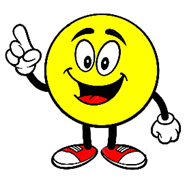 Entonces: Identificamos cuando: traemos a la memoria imágenes y experiencias, definiciones o conceptos previamente aprendidos que se relacionan con la situación presentada ¿Qué es un objeto tecnológico?Los objetos tecnológicos. Son aquellos que los hombres, con su habilidad, ha creado. Además, pueden ser simples, como una cuchara, o complejos, como un auto. ... El hombre crea objetos tecnológicos para que las personas puedan hacer todo de una manera más fácil, y así mejorar la calidad de vida de todas las personas.Recordemos algunos objetos tecnológicos simples y compuestos 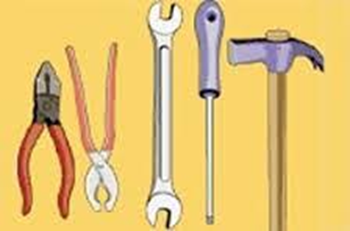        Pero que son los objetos tecnológicos simples Cuentan con pocas partes y un solo mecanismo, haceuso de energía manual           Oobjetos tecnológicos compuestos?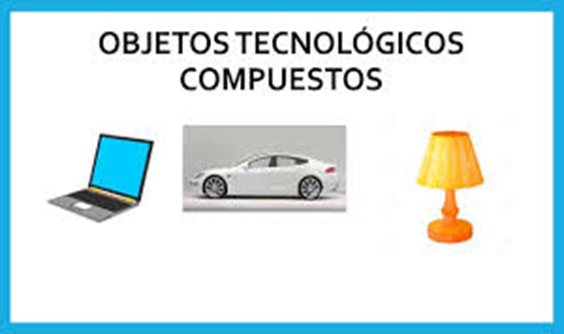 Cuentan con varias partes, utiliza variados mecanismos para funcionar requiere de energía externa I.-Ahora a trabajar Actividad: Lee con atención y luego completa la tabla presentada, en ella debes escribir el tipo de objeto, si es simple o compuesto, marcando con una X y luego escribe la función y necesidad que satisface, guíate por el ejemplo dado. II.- Dibuja un objeto tecnológico simple o compuesto y escribe la necesidad que satisface No olvides enviar fotografías de tu trabajo específicamente del reloj al WhatsApp del curso Nombre:Curso: 3°A   Fecha: semana N° 20¿QUÉ APRENDEREMOS?¿QUÉ APRENDEREMOS?¿QUÉ APRENDEREMOS?Objetivo (s):   OA 1 Crear diseños de objetos o sistemas tecnológicos simples para resolver problemas: › desde diversos ámbitos tecnológicos y tópicos de otras asignaturas › representando sus ideas a través de dibujos a mano alzada, modelos concretos o usando TIC › explorando y combinando productos existentesObjetivo (s):   OA 1 Crear diseños de objetos o sistemas tecnológicos simples para resolver problemas: › desde diversos ámbitos tecnológicos y tópicos de otras asignaturas › representando sus ideas a través de dibujos a mano alzada, modelos concretos o usando TIC › explorando y combinando productos existentesObjetivo (s):   OA 1 Crear diseños de objetos o sistemas tecnológicos simples para resolver problemas: › desde diversos ámbitos tecnológicos y tópicos de otras asignaturas › representando sus ideas a través de dibujos a mano alzada, modelos concretos o usando TIC › explorando y combinando productos existentesContenidos:  objeto tecnológico Contenidos:  objeto tecnológico Contenidos:  objeto tecnológico Objetivo de la semana: Identificar características, funciones y necesidades que satisfacen objetos tecnológicos simples y compuestos completando tabla mediante guía de trabajo Objetivo de la semana: Identificar características, funciones y necesidades que satisfacen objetos tecnológicos simples y compuestos completando tabla mediante guía de trabajo Objetivo de la semana: Identificar características, funciones y necesidades que satisfacen objetos tecnológicos simples y compuestos completando tabla mediante guía de trabajo Habilidad: Identificar Habilidad: Identificar Habilidad: Identificar Objetos tecnológicos Simple Compuesto Función Necesidad que satisface Computador 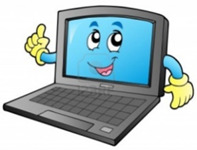 XProcesar grandes cantidades de información de forma veloz y precisa    Para trabajarComunicarnos de forma rápida con todo el mundo Estudio  Investigación Bicicleta 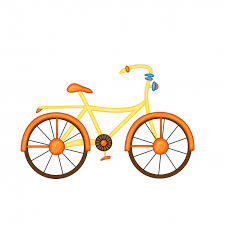 Lavadora 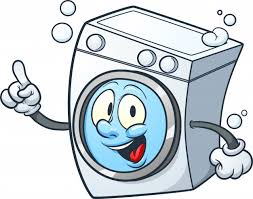 Celular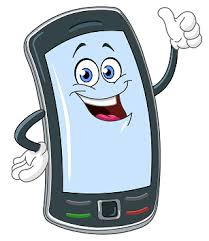 Martillo 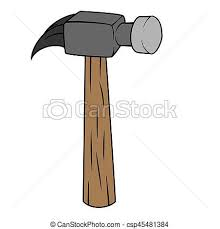 Polera manga larga 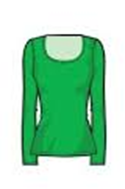 Pala 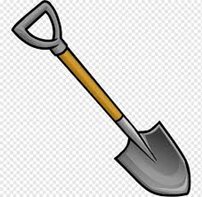 